#1#1#1Mallory AllenMallory AllenMallory Allen2B/RHP2023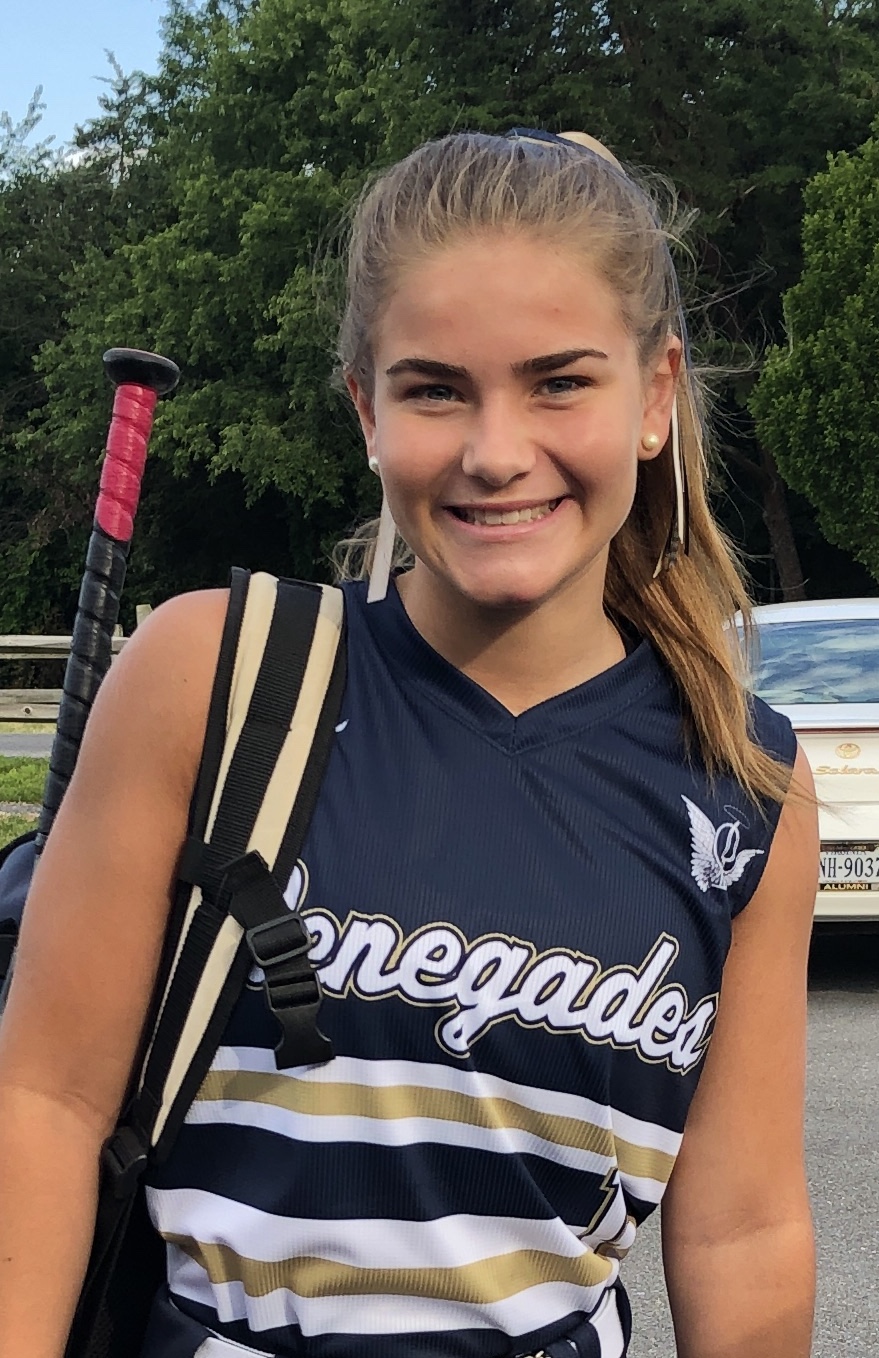 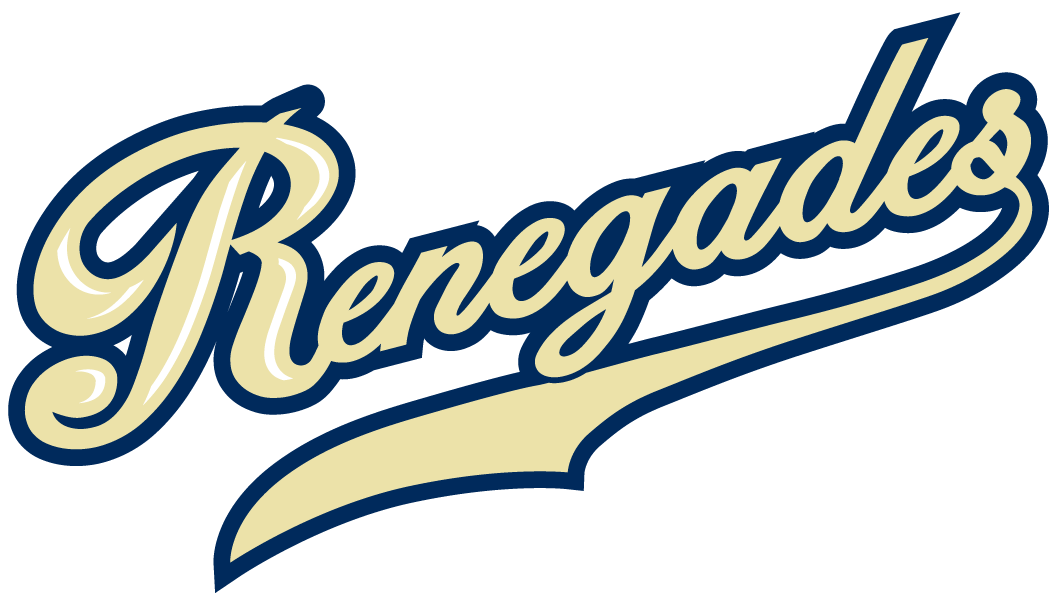 PERSONAL INFORMATION:Bats/Throws: Right/RightBirthdate: 4/13/2005Height: 5’3” Weight: 122 Age: 15 Parents: Christine Allen and Lucas AllenEmail: 2005mal2005@gmail.comAddress: 40 Cobblewood RoadBlairstown, NJ 07825Phone: 908-645-2796PERSONAL INFORMATION:Bats/Throws: Right/RightBirthdate: 4/13/2005Height: 5’3” Weight: 122 Age: 15 Parents: Christine Allen and Lucas AllenEmail: 2005mal2005@gmail.comAddress: 40 Cobblewood RoadBlairstown, NJ 07825Phone: 908-645-2796PERSONAL INFORMATION:Bats/Throws: Right/RightBirthdate: 4/13/2005Height: 5’3” Weight: 122 Age: 15 Parents: Christine Allen and Lucas AllenEmail: 2005mal2005@gmail.comAddress: 40 Cobblewood RoadBlairstown, NJ 07825Phone: 908-645-2796PERSONAL INFORMATION:Bats/Throws: Right/RightBirthdate: 4/13/2005Height: 5’3” Weight: 122 Age: 15 Parents: Christine Allen and Lucas AllenEmail: 2005mal2005@gmail.comAddress: 40 Cobblewood RoadBlairstown, NJ 07825Phone: 908-645-2796COACHES CONTACT INFORMATIONClub Team: Renegades FastpitchHead Coach: Juan Torres Email: renegadesfp@gmail.comMobile:  484-542-5651Recruiter: Patti AdornaEmail: padorna@turn2sportsconsulting.com Mobile:  732-455-3972High School: Blair Academy Blairstown, NJHead Coach: Carolyn Conforti-BrowseEmail: confoc@blair.eduHitting and Pitching Coach: Lexi DavisCOACHES CONTACT INFORMATIONClub Team: Renegades FastpitchHead Coach: Juan Torres Email: renegadesfp@gmail.comMobile:  484-542-5651Recruiter: Patti AdornaEmail: padorna@turn2sportsconsulting.com Mobile:  732-455-3972High School: Blair Academy Blairstown, NJHead Coach: Carolyn Conforti-BrowseEmail: confoc@blair.eduHitting and Pitching Coach: Lexi DavisSOFTBALL ACHIEVEMENTSHigh SchoolBlair Academy Varsity 2020 - presentClub Team HistoryCurrent:   Renegades Fastpitch 16/18u TorresPast:2015-2017 PA Outlaws 2017-Current Renegades FPSocial Media/Game HighlightsAthletes Go Live Team Feed:Renegades Fastpitch 16/18 Torres12u USSSA Space Coast World Series ChampionsSOFTBALL ACHIEVEMENTSHigh SchoolBlair Academy Varsity 2020 - presentClub Team HistoryCurrent:   Renegades Fastpitch 16/18u TorresPast:2015-2017 PA Outlaws 2017-Current Renegades FPSocial Media/Game HighlightsAthletes Go Live Team Feed:Renegades Fastpitch 16/18 Torres12u USSSA Space Coast World Series ChampionsSOFTBALL ACHIEVEMENTSHigh SchoolBlair Academy Varsity 2020 - presentClub Team HistoryCurrent:   Renegades Fastpitch 16/18u TorresPast:2015-2017 PA Outlaws 2017-Current Renegades FPSocial Media/Game HighlightsAthletes Go Live Team Feed:Renegades Fastpitch 16/18 Torres12u USSSA Space Coast World Series ChampionsSOFTBALL ACHIEVEMENTSHigh SchoolBlair Academy Varsity 2020 - presentClub Team HistoryCurrent:   Renegades Fastpitch 16/18u TorresPast:2015-2017 PA Outlaws 2017-Current Renegades FPSocial Media/Game HighlightsAthletes Go Live Team Feed:Renegades Fastpitch 16/18 Torres12u USSSA Space Coast World Series ChampionsSOFTBALL ACHIEVEMENTSHigh SchoolBlair Academy Varsity 2020 - presentClub Team HistoryCurrent:   Renegades Fastpitch 16/18u TorresPast:2015-2017 PA Outlaws 2017-Current Renegades FPSocial Media/Game HighlightsAthletes Go Live Team Feed:Renegades Fastpitch 16/18 Torres12u USSSA Space Coast World Series ChampionsACADEMIC INFORMATIONMajor of Interest:  Exercise ScienceGPA:   5.25 out of 6.0ACADEMIC INFORMATIONMajor of Interest:  Exercise ScienceGPA:   5.25 out of 6.0OTHER ACHIEVEMENTS & ACTIVITIESVarsity Soccer Varsity winter Track and Field Freshman of the Year (2020)Best All Around Girl (2019)Presidential Award (2017) Valedictorian (2017)OTHER ACHIEVEMENTS & ACTIVITIESVarsity Soccer Varsity winter Track and Field Freshman of the Year (2020)Best All Around Girl (2019)Presidential Award (2017) Valedictorian (2017)OTHER ACHIEVEMENTS & ACTIVITIESVarsity Soccer Varsity winter Track and Field Freshman of the Year (2020)Best All Around Girl (2019)Presidential Award (2017) Valedictorian (2017)OTHER ACHIEVEMENTS & ACTIVITIESVarsity Soccer Varsity winter Track and Field Freshman of the Year (2020)Best All Around Girl (2019)Presidential Award (2017) Valedictorian (2017)OTHER ACHIEVEMENTS & ACTIVITIESVarsity Soccer Varsity winter Track and Field Freshman of the Year (2020)Best All Around Girl (2019)Presidential Award (2017) Valedictorian (2017)